Crna Gora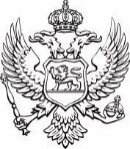 Ministarstvo ekonomskog razvoja i turizmaObrazac 4Program za podsticanje direktnih investicija u turizmu i ugostiteljstvu za 2023. godinuProgramska linija za nabavku opreme velike vrijednosti za turizamZavršni izvještaj o realizaciji nabavke opremeU 	                    M.P.               Potpis zastupnikaDatum:___________________                                                          __________________ Naziv preduzećaNabavka opremeRezultat nabavke opremeUkupan iznos opravdanih troškova sa PDV-omUkupan iznos opravdanih troškova bez PDV-aIznos odobrenih sredstava Odlukom Navedite naziv dobavljača, kao i da li imali ostvarenu saradnju prije realizovane nabavke opremeDa li ste imali problema tokom realizacije projekta i ukoliko jeste kako ste ih riješili Da li planirate dodatne nabavke opreme u narednom periodu? Ukoliko da, molimo vas navedite koje?